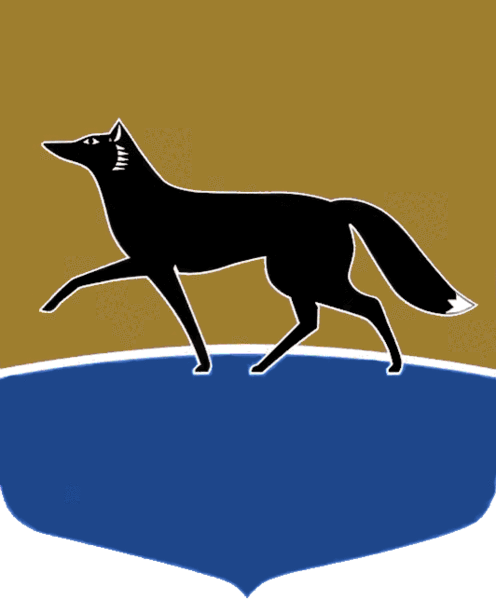 Принято на заседании Думы 30 июня 2020 года№ 616-VI ДГО внесении изменений 
в решение Думы города 
от 26.12.2017 № 206-VI ДГ 
«О Правилах благоустройства территории города Сургута»В соответствии с Федеральным законом от 06.10.2003 № 131-ФЗ 
«Об общих принципах организации местного самоуправления в Российской Федерации», статьёй 31 Устава муниципального образования городской 
округ город Сургут Ханты-Мансийского автономного округа – Югры 
Дума города РЕШИЛА:Внести в решение Думы города от 26.12.2017 № 206-VI ДГ «О Правилах благоустройства территории города Сургута» (в редакции от 29.11.2018 
№ 360-VI ДГ) следующие изменения:1) Правила благоустройства территории города Сургута дополнить приложением 6 «Коэффициент восстановительной стоимости за снос зелёных насаждений в зависимости от вида разрешённого использования земельных участков в городе Сургуте» согласно приложению к настоящему решению;2) часть 51 статьи 8 приложения к решению изложить в следующей редакции:«51. Для реализации инвестиционных проектов в городском округе город Сургут за исключением случаев, предусмотренных частью 50 настоящей статьи, при подготовке расчёта восстановительной стоимости 
за снос зелёных насаждений учитывать коэффициенты восстановительной стоимости за снос зелёных насаждений в зависимости от вида разрешённого использования земельных участков в городе Сургуте (приложение 6 
к Правилам)»;3) часть 52 статьи 8 приложения к решению изложить в следующей редакции:«52. Оплата восстановительной стоимости не взимается в следующих случаях:1)	проведения работ по уходу за зелёными насаждениями 
(обрезка, омоложение, снос больных, усохших и отслуживших свой нормативный срок зелёных насаждений);2)	необходимости обеспечения нормальной видимости технических средств регулирования дорожного движения (дорожных знаков и указателей, рекламных конструкций, установленных в установленном порядке), безопасности движения транспорта и пешеходов, в том числе 
по предписаниям государственной инспекции безопасности дорожного движения;3)	разрушения корневой системой деревьев фундаментов зданий, асфальтовых покрытий тротуаров и проезжей части дорог;4)	сноса зелёных насаждений на земельных участках, находящихся 
в собственности физических и юридических лиц, индивидуальных предпринимателей, а также принадлежащих им на праве постоянного (бессрочного) пользования или на праве пожизненного наследуемого владения;5)	при предотвращении чрезвычайных ситуаций природного 
или техногенного характера;6)	необходимости очистки от сухостойных и ветровальных деревьев озеленённых территорий улично-дорожной сети, придомовых территорий многоквартирных жилых домов, территорий учреждений образования, здравоохранения, культуры, спорта;7)	наличия предписания государственного надзорного органа, обязательного к исполнению;8)	при плановых работах по ремонту и реконструкции в охранной зоне инженерных сетей (в том числе сооружений и устройств, обеспечивающих 
их эксплуатацию), не связанных с расширением существующих инженерных сетей, а также при работах по содержанию и обслуживанию дорог 
и инженерных сетей в их охранных зонах;9)	при производстве работ, финансируемых за счёт средств бюджета города;10)	при производстве работ по созданию или реконструкции объектов образования, культуры, физической культуры и спорта, отдыха и туризма, молодёжной политики по концессионным соглашениям, соглашениям 
о муниципально-частном партнёрстве, а также на условиях последующего приобретения указанных объектов в рамках реализации государственных 
и муниципальных программ;11)	при производстве работ по строительству инженерной, коммунальной инфраструктуры, линейных объектов в границах утверждённых красных линий улиц (дорог), строительство которых осуществляется без использования бюджетных средств, в целях реализации вопросов местного значения;12)	в состоянии крайней необходимости (для устранения аварии 
на инженерных сетях, устранения угрозы падения деревьев, устранение другой опасности, если эта опасность не может быть устранена иными средствами, при соблюдении установленного порядка сноса, а также в случае если причинённый вред является менее значительным, чем вред предотвращённый)»;4) статью 8 приложения к решению дополнить частями 53, 54 следующего содержания:«53. Использование, охрана, защита, воспроизводство городских лесов осуществляется в соответствии с лесным законодательством, с учётом местных особенностей, предусмотренных материалами лесоустройства 
и лесохозяйственным регламентом городских лесов города Сургута.54. Правообладатели земельных участков:1)	самостоятельно обеспечивают сохранность зелёных насаждений путём пресечения повреждения, уничтожения зелёных насаждений либо сообщают в правоохранительные, природоохранные органы;2)	при нанесении ущерба зелёным насаждениям принимают меры 
к установлению виновных лиц и производят восстановление повреждённых зелёных насаждений за счёт средств виновных лиц либо за счёт собственных средств»;5) часть 9 статьи 14 приложения к решению изложить в следующей редакции:«9. Архитектурное освещение (далее – АО) применяют для формирования художественно-выразительной визуальной среды в вечернем городе, выявления из темноты и образной интерпретации МАФ, доминантных и достопримечательных объектов, ландшафтных композиций, создания световых ансамблей. Оно осуществляется стационарными или временными установками освещения объектов, главным образом наружного освещения 
их фасадных поверхностей, с учётом Концепции архитектурно-художественного освещения и праздничного светового оформления города Сургута, утверждённой постановлением Администрации города Сургута»;6) подпункт «б» пункта 3 части 8 статьи 18 приложения к решению изложить в следующей редакции:«б) в зависимости от размещения, назначения или особенностей эксплуатации объектов в материалах согласования должно быть отражено:решение по архитектурно-художественному освещению и праздничной подсветке фасадов – для объектов, расположенных вдоль городских улиц, разграничивающих жилые микрорайоны и кварталы, вдоль площадей, парков, скверов, набережных и других общественных территорий города (или хорошо просматриваемых с них), а также для всех объектов общественного назначения вне зависимости от места их нахождения (исключением являются производственные здания, гаражи, объекты коммунального, складского 
и инженерного назначения);комплексное решение по размещению на фасадах рекламы 
и информации – для объектов, на фасадах которых планируется размещение рекламных, информационных или декоративных элементов»;7) часть 18 статьи 18 приложения к решению изложить в следующей редакции:«18. Проект архитектурно-художественного освещения и праздничной подсветки фасадов должен разрабатываться с учётом архитектурных 
и колористических (цветовых) особенностей объекта, его функционального назначения, расположения в структуре застройки, участия в формировании силуэта и (или) панорамы застройки, создания целостности и выявления архитектурно-художественных качеств объекта, а также с учётом решений 
по подсветке других объектов (воспринимаемых совместно с данным объектом), принятых в Концепции архитектурно-художественного освещения и праздничного светового оформления города Сургута, изложенной 
в постановлении Администрации города Сургута.Требования к разработке проекта архитектурно-художественного освещения и праздничной подсветки фасадов, его образец, а также порядок согласования устанавливаются постановлением Администрации города Сургута»;8) часть 7 статьи 26 приложения к решению изложить в следующей редакции:«7. В соответствии с требованиями законодательства Российской Федерации в области охраны окружающей среды и обеспечения санитарно-эпидемиологического благополучия населения граждане, юридические лица 
и индивидуальные предприниматели обязаны обеспечить накопление 
и своевременный вывоз твёрдых коммунальных отходов, образуемых 
в процессе хозяйственной, предпринимательской, бытовой и иных видов деятельности, путём заключения договоров с региональным оператором 
по обращению с твёрдыми коммунальными отходами.В случае если собственники твёрдых коммунальных отходов осуществляют накопление твёрдых коммунальных отходов в контейнеры, бункеры, расположенные на контейнерных площадках, контейнерные площадки должны быть внесены в реестр мест (площадок) накопления твёрдых коммунальных отходов, ведение которого осуществляется 
в соответствии с постановлением Правительства Российской Федерации 
от 31.08.2018 № 1039 «Об утверждении Правил обустройства мест (площадок) накопления твердых коммунальных отходов и ведения их реестра».Запрещается складирование строительных отходов, образовавшихся 
в результате строительства и капитального ремонта, разрушения зданий 
и сооружений, в местах (площадках) накопления твёрдых коммунальных отходов.Вывоз строительных отходов, образовавшихся в результате строительства и капитального ремонта, разрушения зданий и сооружений, осуществляется путём заключения договоров с региональным оператором 
по обращению с твёрдыми коммунальными отходами либо 
со специализированной организацией»;9) пункт 17 части 35 статьи 26 приложения к решению изложить 
в следующей редакции:«17) вывоз валов снега с придомовых территорий, с прилегающей территории НТО на снегоприёмные пункты должен осуществляться 
в течение семи календарных дней с момента складирования»;10) пункт 20 части 35 статьи 26 приложения к решению изложить 
в следующей редакции:«20) ввоз снега осуществляется только на снегоприёмные пункты»;11) пункт 23 части 35 статьи 26 приложения к решению изложить 
в следующей редакции:«23) зимняя уборка территорий, расположенных в границах земельных участков, находящихся в частной собственности и на праве аренды, осуществляется собственниками, иными законными владельцами земельных участков в целях обеспечения безопасности движения пешеходов 
при снегопадах и гололёде и включает в себя своевременную, но не реже одного раза в течение календарного месяца зимнего периода, очистку территории от снега, устранение скользкости, сгребание снега в валы и вывоз валов снега на снегоприёмные пункты в течение семи календарных дней 
с момента складирования».Приложениек решению Думы городаот 14.07.2020 № 616-VI ДГПриложение 6 к ПравиламКоэффициент восстановительной стоимости за снос зелёных насаждений в зависимости от вида разрешённого использования земельных участков в городе Сургуте Председатель Думы города_______________ Н.А. Красноярова«08» июля 2020 г.  Глава города  _______________ В.Н. Шувалов  «14» июля 2020 г.№ п/пНаименование вида разрешённого использования земельного участкаКоэффициентвосстановитель-ной стоимости (К)1.Сельскохозяйственное использование0,12.Выращивание зерновых и иных сельскохозяйственных культур0,13.Овощеводство0,14.Садоводство0,15.Жилая застройка0,16.Для индивидуального жилищного строительства0,17.Малоэтажная многоквартирная жилая застройка0,18.Блокированная жилая застройка0,19.Среднеэтажная жилая застройка0,110.Многоэтажная жилая застройка (высотная застройка)0,111.Хранение автотранспорта1,012.Коммунальное обслуживание0,113.Предоставление коммунальных услуг0,114.Административные здания организаций, обеспечивающих предоставление коммунальных услуг1,015.Социальное обслуживание0,116.Дома социального обслуживания0,117.Оказание социальной помощи населению0,118.Оказание услуг связи1,019.Общежития1,020.Бытовое обслуживание0,121.Здравоохранение0,122.Амбулаторно-поликлиническое обслуживание1,023.Стационарное медицинское обслуживание1,024.Медицинские организации особого назначения1,025.Образование и просвещение0,126.Дошкольное, начальное и среднее общее образование0,127.Среднее и высшее профессиональное образование0,128.Культурное развитие0,129.Объекты культурно-досуговой деятельности0,130.Парки культуры и отдыха0,131.Цирки и зверинцы0,132.Осуществление религиозных обрядов1,033.Религиозное управление и образование1,034.Государственное управление1,035.Представительская деятельность1,036.Обеспечение научной деятельности0,137.Обеспечение деятельности в области гидрометеорологии 
и смежных с ней областях0,138.Проведение научных исследований1,039.Проведение научных испытаний1,040.Амбулаторное ветеринарное обслуживание1,041.Приюты для животных0,142.Деловое управление1,043.Объекты торговли (торговые центры, торгово-развлекательные центры (комплексы)1,044.Рынки1,045.Магазины1,046.Банковская и страховая деятельность1,047.Общественное питание1,048.Гостиничное обслуживание1,049.Развлекательные мероприятия1,050.Служебные гаражи1,051.Объекты дорожного сервиса0,152.Заправка транспортных средств1,053.Обеспечение дорожного отдыха0,154.Автомобильные мойки1,055.Ремонт автомобилей1,056.Выставочно-ярмарочная деятельность1,057.Отдых (рекреация)0,158.Спорт0,159.Обеспечение спортивно-зрелищных мероприятий0,160.Обеспечение занятий спортом в помещениях0,161.Площадки для занятий спортом0,162.Оборудованные площадки для занятий спортом0,163.Водный спорт0,164.Авиационный спорт0,165.Спортивные базы0,166.Природно-познавательный туризм0,167.Туристическое обслуживание1,068.Охота и рыбалка1,069.Причалы для маломерных судов1,070.Поля для гольфа или конных прогулок1,071.Недропользование1,072.Тяжелая промышленность0,173.Автомобилестроительная промышленность0,174.Легкая промышленность0,175.Фармацевтическая промышленность0,176.Пищевая промышленность0,177.Нефтехимическая промышленность0,178.Строительная промышленность0,179.Энергетика0,180.Связь0,181.Склады1,082.Складские площадки0,183.Железнодорожный транспорт0,184.Железнодорожные пути0,185.Обслуживание железнодорожных перевозок0,186.Автомобильный транспорт0,187.Размещение автомобильных дорог0,188.Обслуживание перевозок пассажиров0,189.Стоянки транспорта общего пользования0,190.Водный транспорт0,191.Воздушный транспорт0,192.Трубопроводный транспорт1,093.Обеспечение обороны и безопасности1,094.Обеспечение внутреннего правопорядка1,095.Обеспечение деятельности по исполнению наказаний1,096.Деятельность по особой охране и изучению природы1,097.Охрана природных территорий1,098.Санаторная деятельность0,199.Улично-дорожная сеть0,1100.Благоустройство территории0,1101.Ритуальная деятельность0,1102.Специальная деятельность0,1103.Земельные участки общего назначения0,1104.Ведение садоводства0,1